Игрушки, созданные по рисункам детей  Творите чудеса своими руками,  превращает рисунки детей в оригинальные мягкие игрушки.  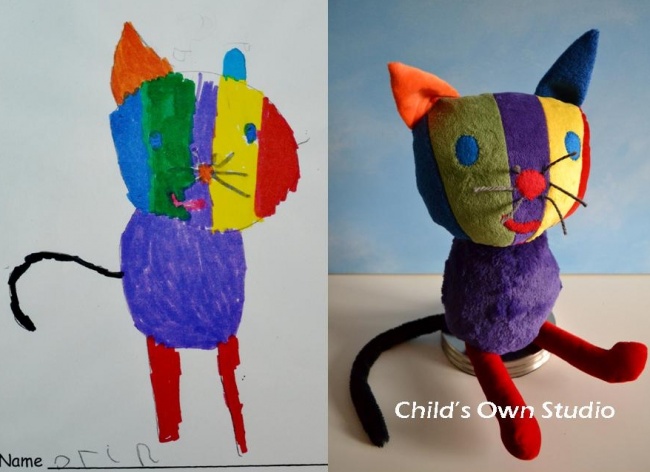 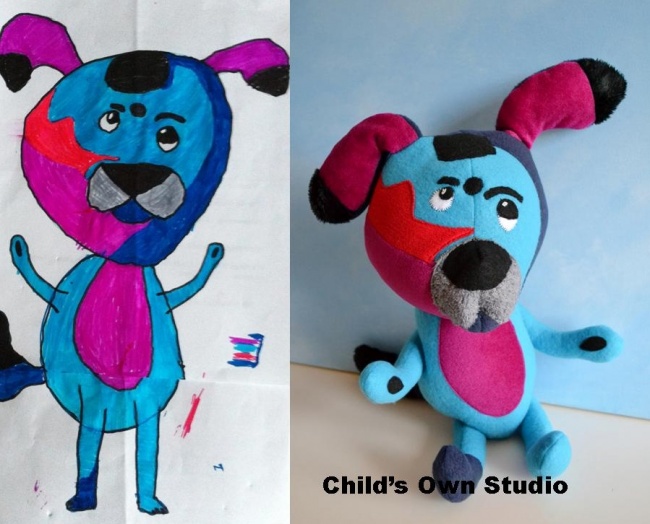 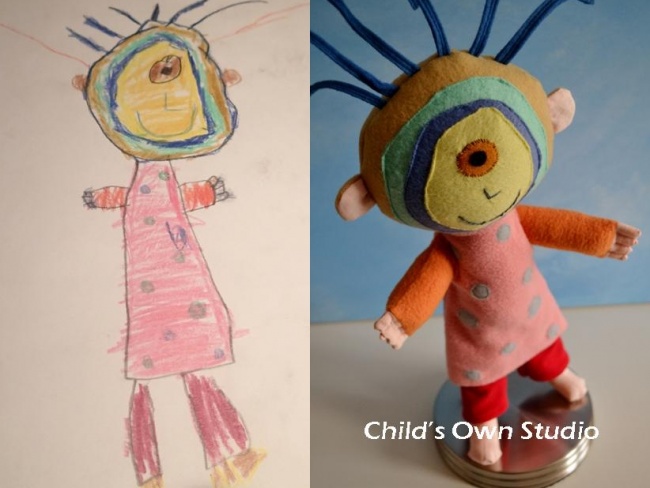 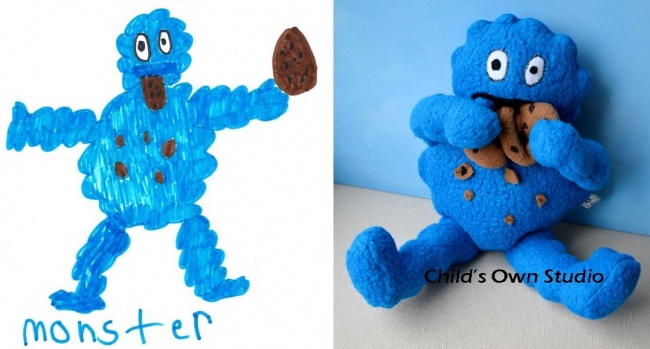 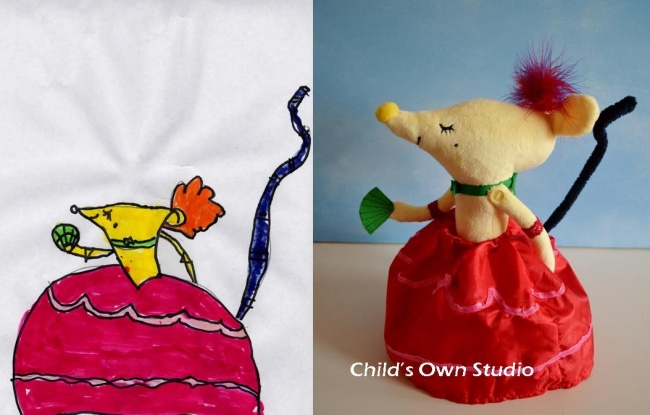 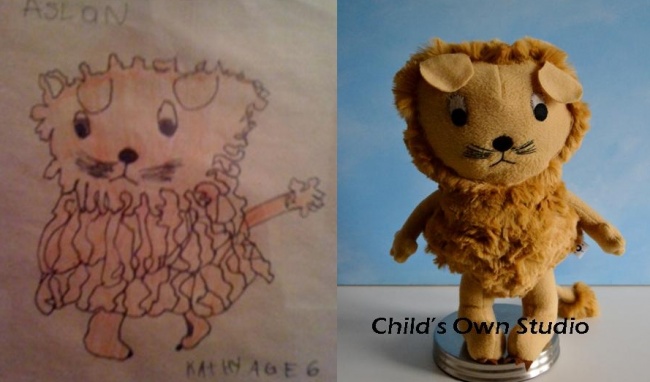 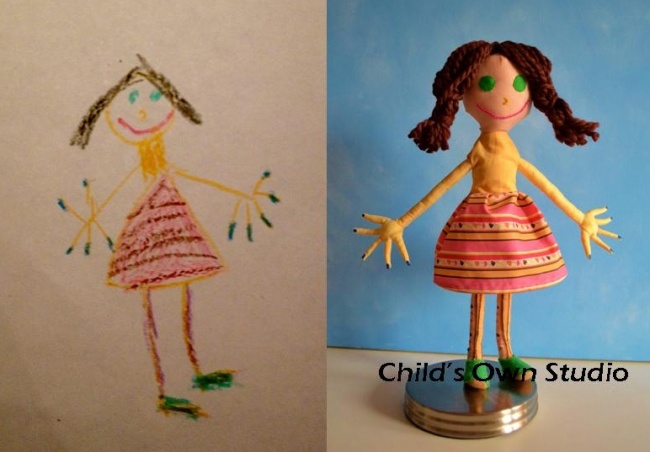 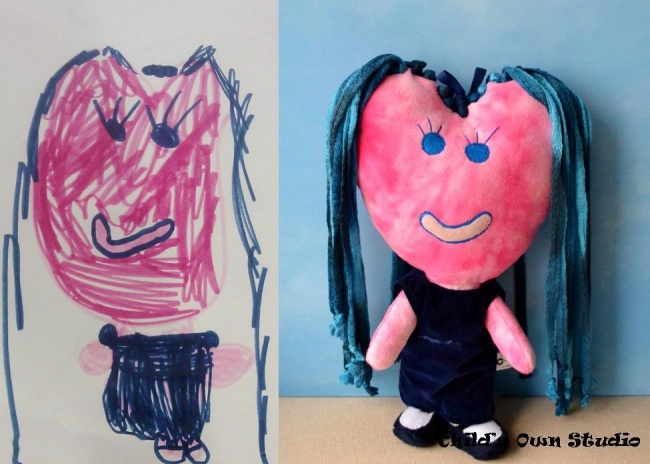 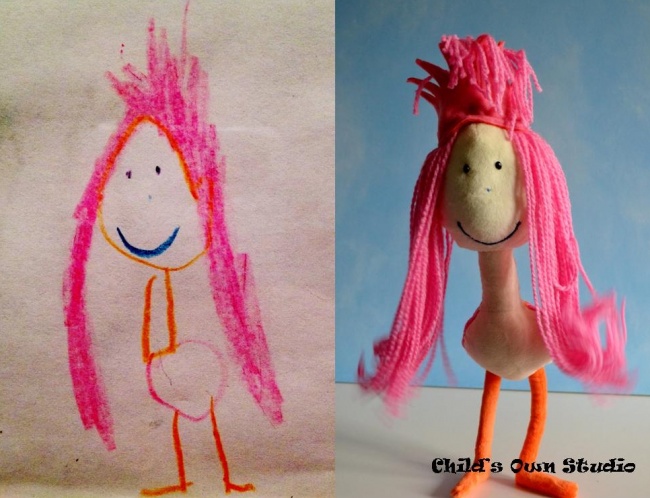 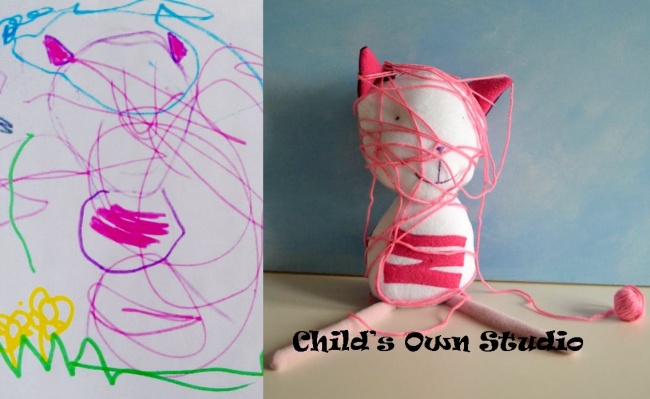 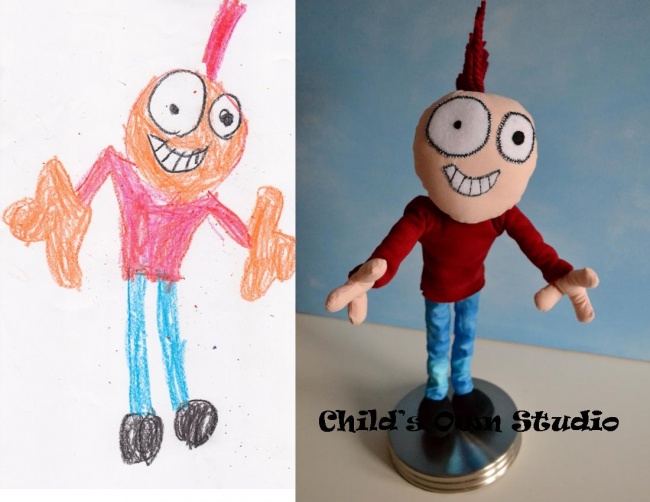 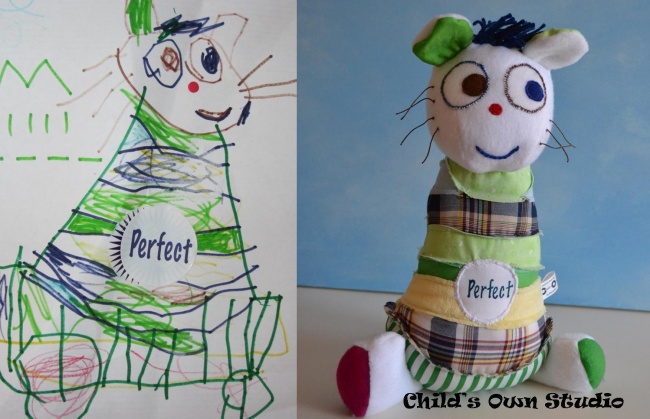 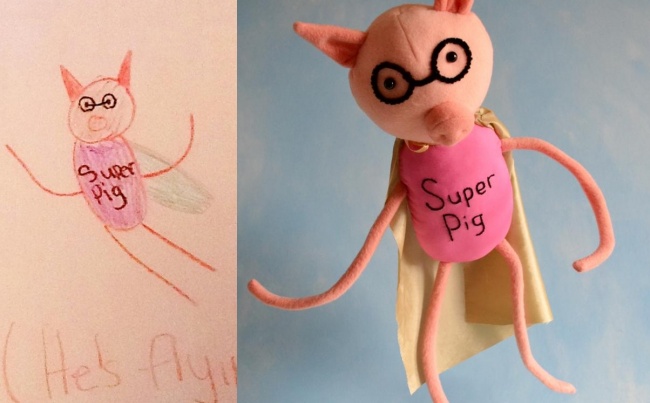 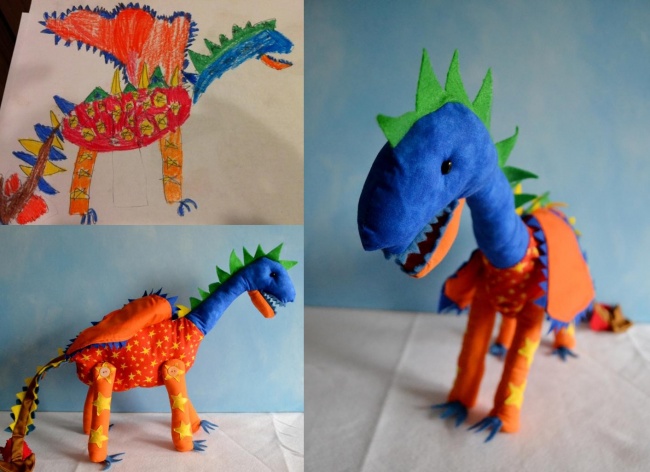 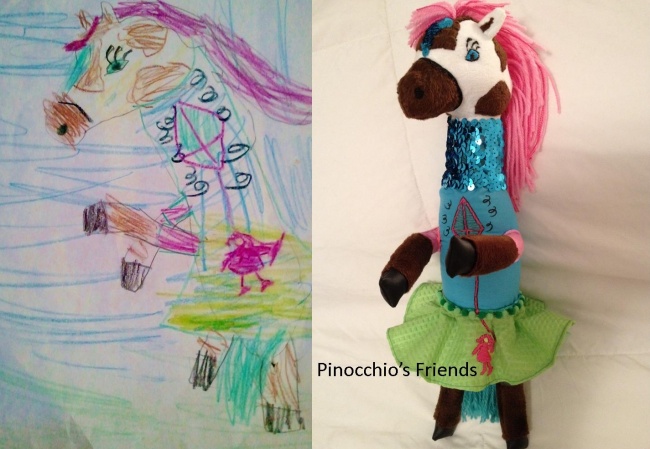 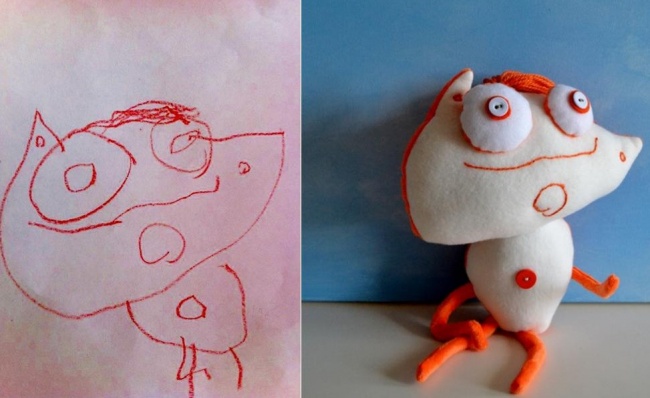 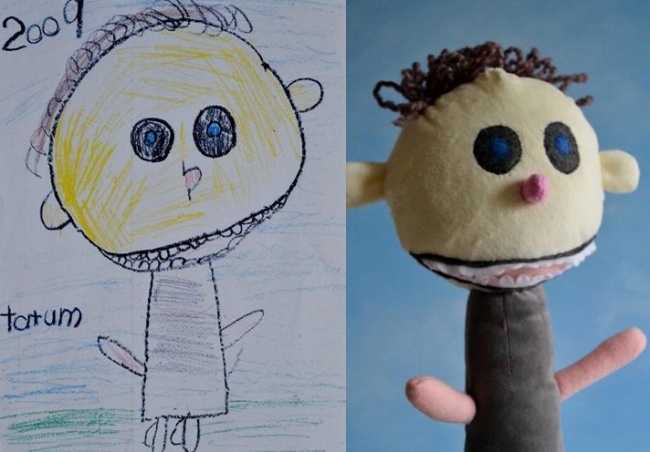 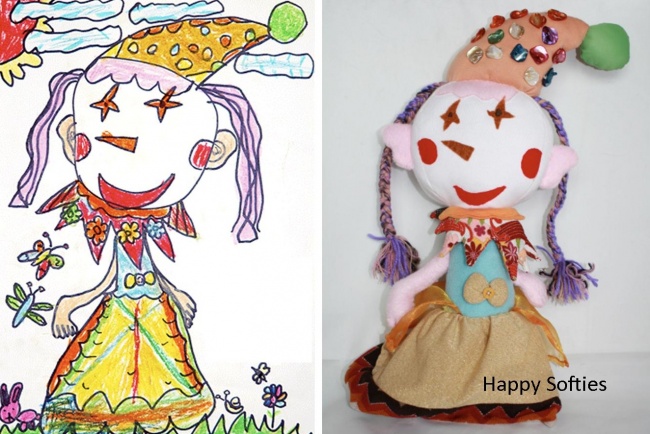 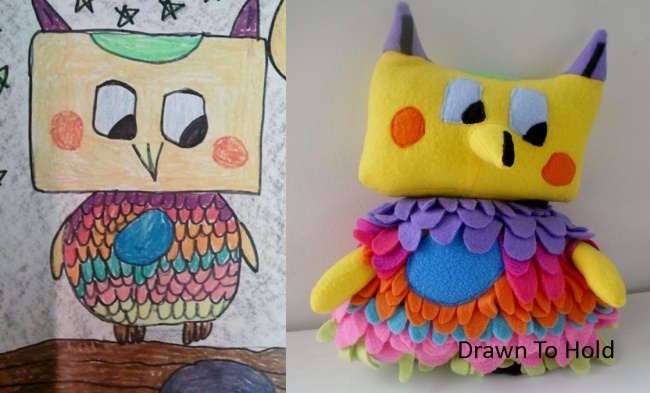 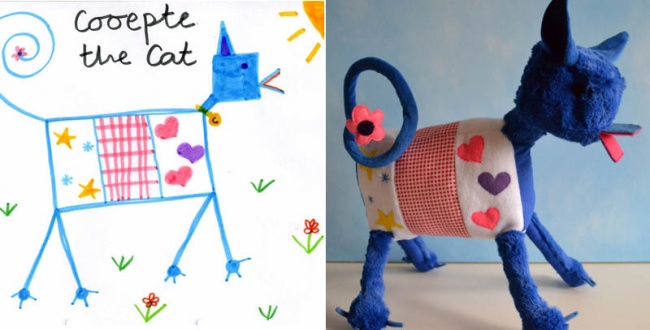 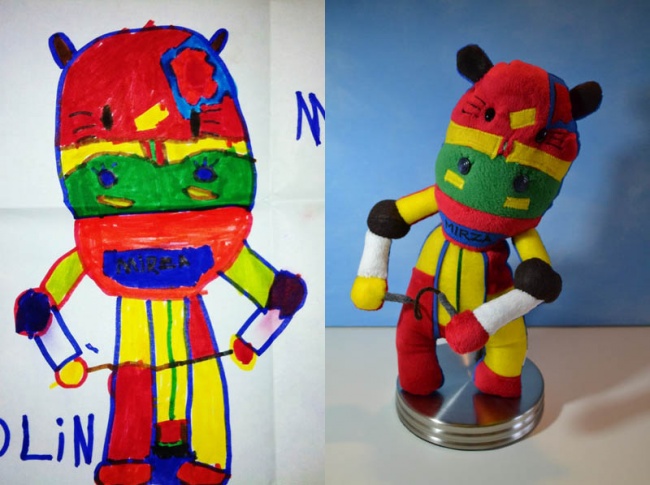 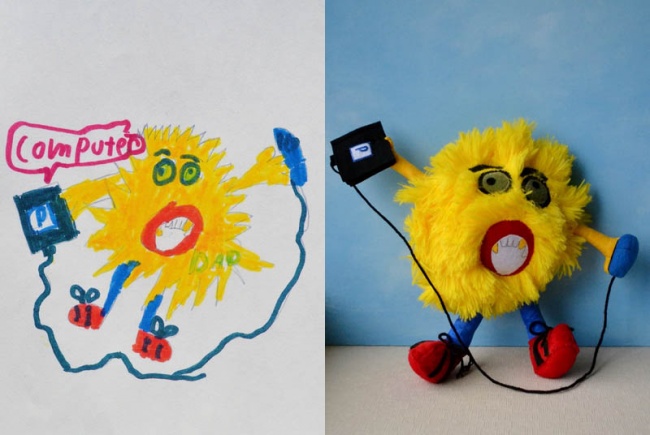 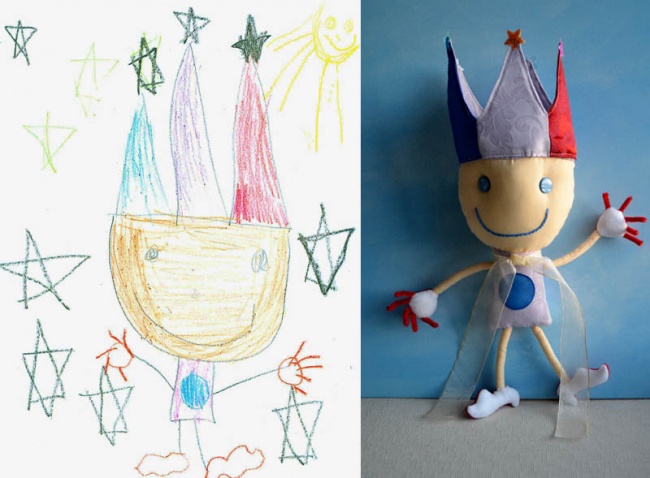 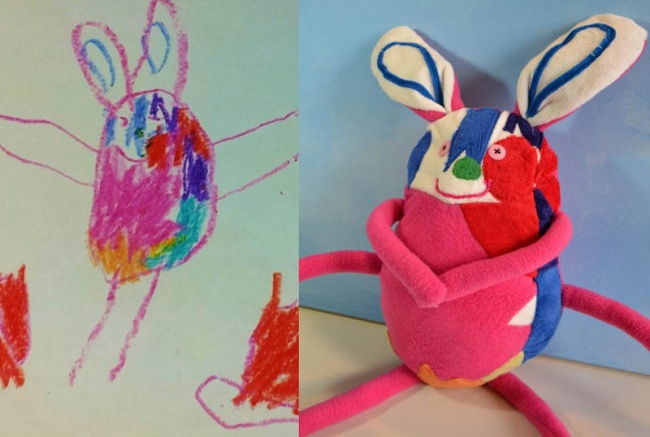 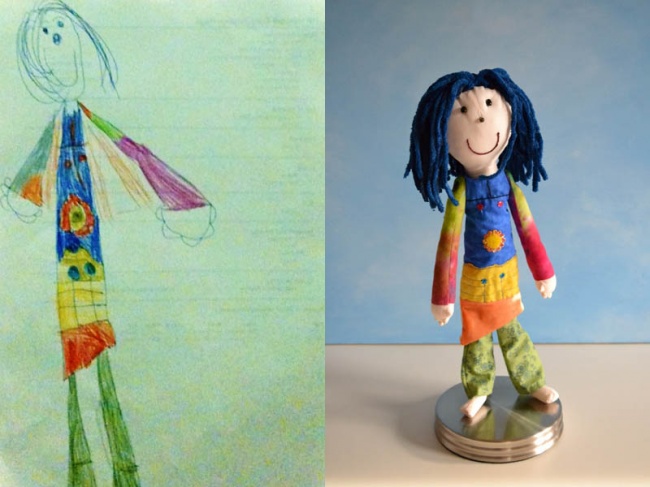 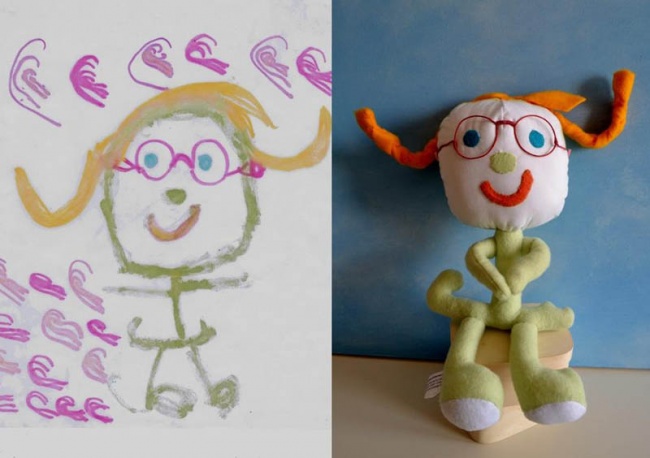 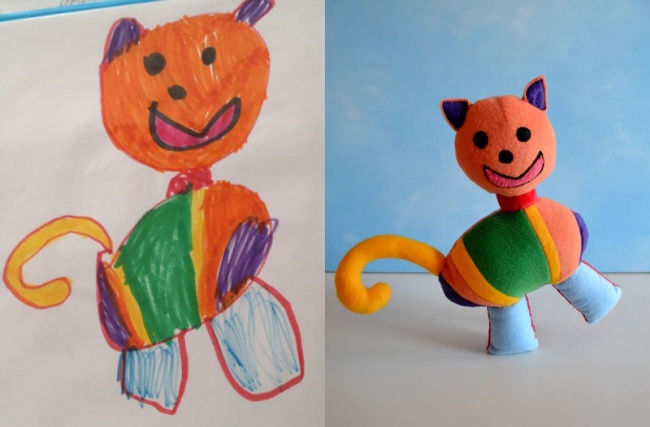 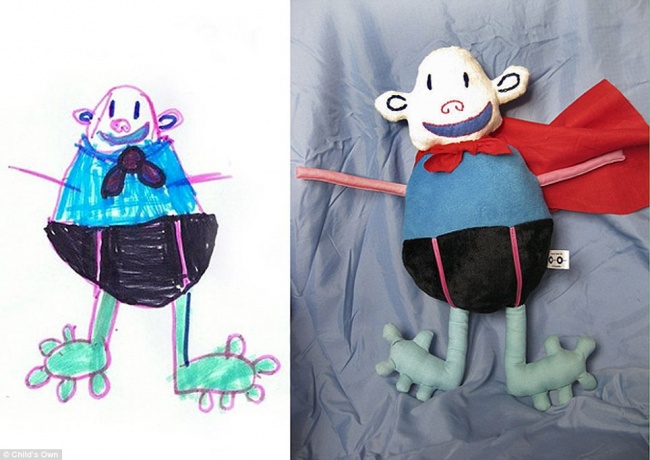 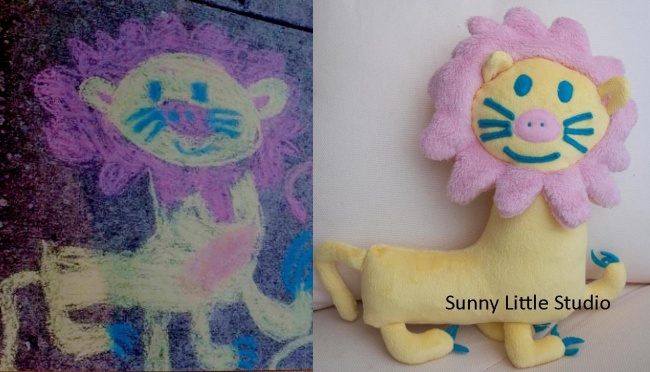 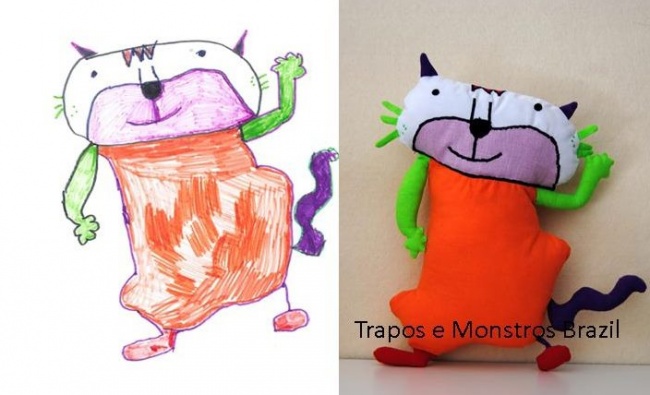 